Answer KeyPeep and the Big Wide World: Peep Plants a SeedQuestions:How do you grow a new flower?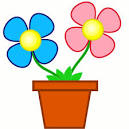 Planting a seedHow do you plant a seed?Put it in the ground and waitSeeds can’t grow without _____.Water4) What did Peep, Chirp, and Quack do every day?They watered the plant every day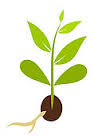 5) What did Peep’s seed grow into?	A sunflower